Ron’s notesNovember 19, 2018Yang articleAn indigenous view of the Self	Compare with other indigenous approaches – Sundararajan, Ting, for exampleFrom a “person-making” perspective	Compare with Gjerde’s “person-centred” cultural psychology“… to construct, based on local materials and observations, a set of commonly shared meaning systems with which the people under investigation make sense of their lives and their experiences, and give out and derive meanings while interacting with each other…”Historical investigation through study of evolution of Chinese written characters	Agency and dynamics	EssentialismExploring the individual – culture relationship (recall Greenfield)	A two-tiered meaning system	Small self and large selfYin/Yang mode of thinking	Ting’s story of the wandering horse	Any relationship involving actions of an actor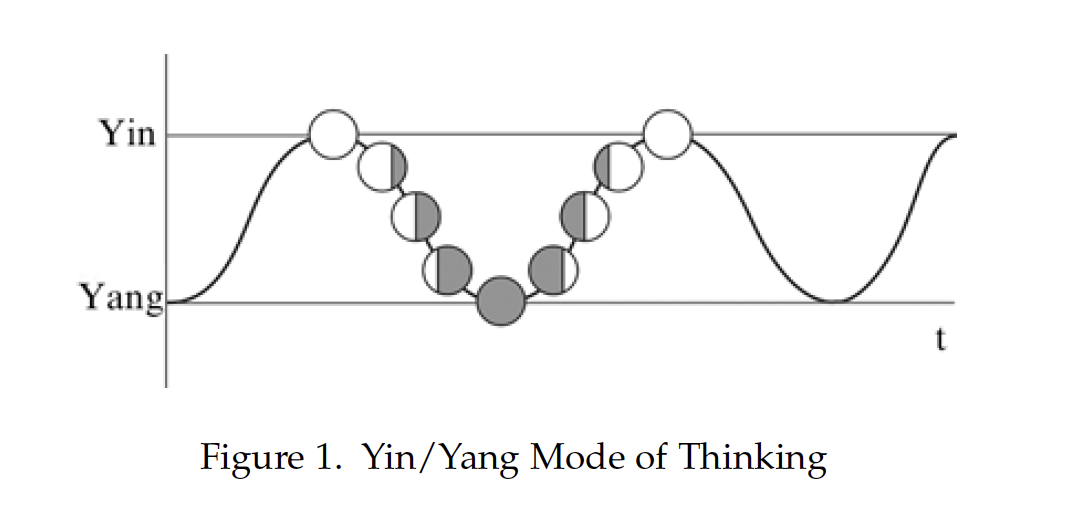 Investigating the origin and development of the character for I, pronounced “wo”我The mandate of heaven	Li – a set of role expectations emphasizing relationship to heaven and society, not to self		Different li depending on status, gender, occasion	De – a feeling of accomplishment from practicing li	Jiang – a feeling of humbleness and acceptance of need to improve in relation to society 	Li, de and jiang all show mutual interaction between mind and bodyGentlemen and commoners (“Jun zi” and “xiao ren”)	Confucian notion of people as indispensable for achieving society goals	Responsibility to cultivate themselves and maintain social order/harmony	Social order through self-cultivation (differences in degree)	Benevolence, conscience, morality, intellect and the heart/mind character “xin”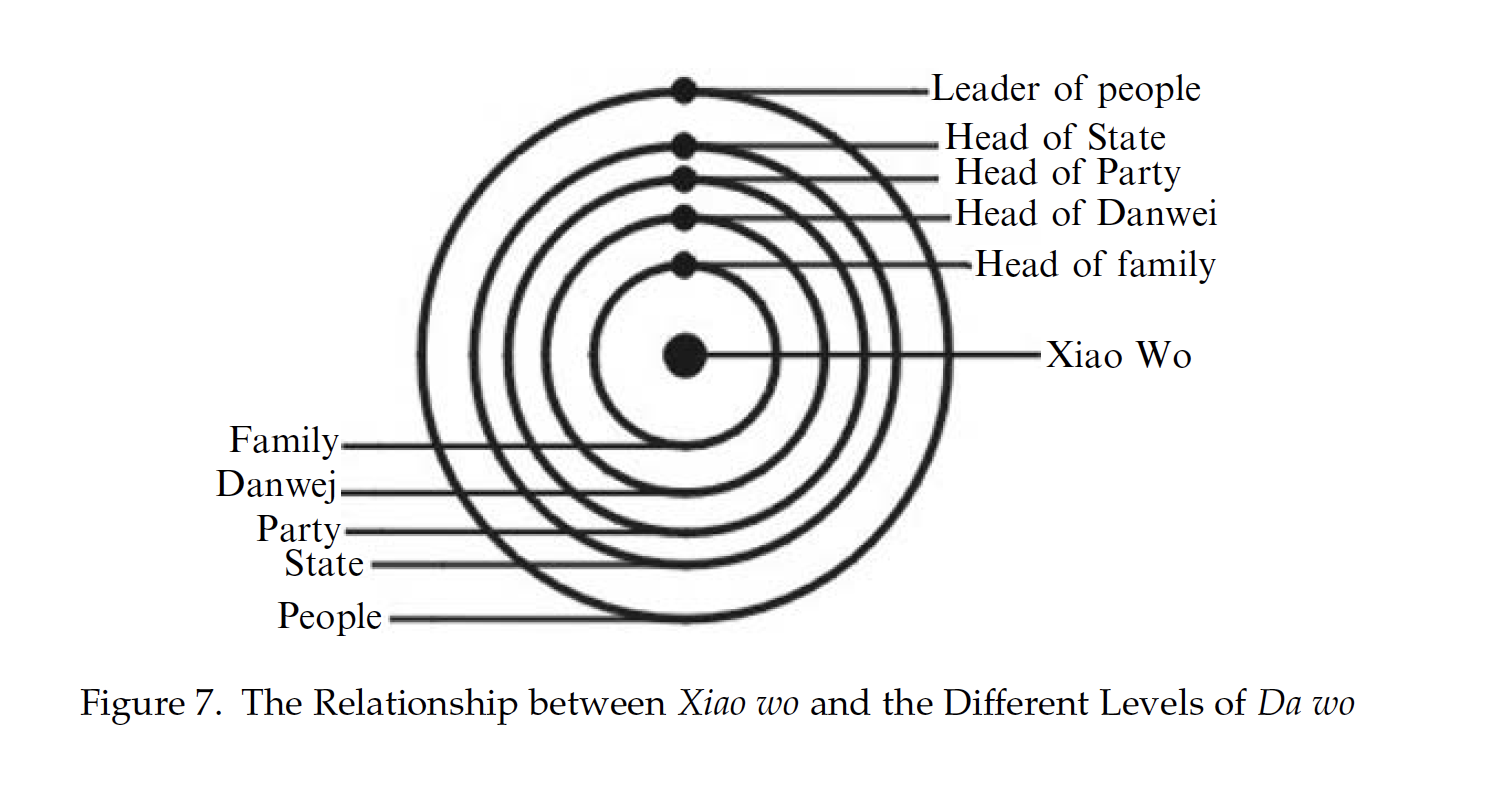 Recall Durkin’s “middle way”, here called “zhong yong”	Relation to yin/yang	A way to person-makingThe attempt to maintain harmonious relationships with the rest of the world through self-growthRelationships that preoccupy the Chinese mind	Da wo, xiao wo, and a person’s value	Public and private – sincerity, loyalty, trust	Gentleman and hypocriteSelf-regard in relation to shared cultural model of the person – the goal of approaching the culturally ideal personThe Western conception of the self as individuated and autonomous casts a long shadow.Tapp articleAcademic literacies – reading, writing, library researchFraming the curriculum for participationBarriers vs. bridges to the academic community/culture	A culture of ideas and arguments	Analysis, criticism, evidence and argument Periphery of the culture, exclusion from the culture	Durkin’s international MA students	Bhatia’s caste workers	Immigrants to a foreign land, and a few natives	‘Other’ ways of writingNovice/expertApprenticeship (Steinberg’s printers)Legitimate peripheral participationMoving to full participation“learning to use the cultural tools of the community and constructing an identity as a member of the community of practice” (p 713-714) 	Rogoff’s cultural tools	Hazing	Gaining cultural capital – cultural tools of the community		Buying status, buying meaning-making capabilityCommunities of Practice heuristicParticipation and reification: a duality of meaning (negotiation)	Consider the words “analysis” and “argument”	Providing support for participation, Presenting reificationsImplications of adopting a relativist epistemology, social realist epistemologyBernstein’s conceptualization of educational knowledgeClassification: Boundaries re legitimacy	May vary with subject areas, courses,	Weak, strong 	Rules of the game – visible or invisible	Recognition and realisation rules		Recognizing what’s relevant vs. being able to act appropriately 	“Framing” a course or assignment		Selection, instruction, evaluation		For recognition, for participation		Strong framing good for former, insufficient for latter		Using the tacit, cultural knowledge of the academyTapp’s interventionsUse of shared participation exercises	Understanding knowledge as “constructed, debated and contested”	Dialogic argumentationMoving towards legitimate participation (in the powerful ways of making meaning) through guided dialogue with others on the peripheryRelation to Bruner (coming up next week) and Rogoff in the emphasis on meaning-making in mutual learning cultures	How communities of practice perpetuate themselves and evolve	How cultures perpetuate themselves and evolveWhat does the Tapp article contribute to our understanding of psychological aspects of culture?